ΠΡΟΒΛΗΜΑΜία επιχείρηση  παράγει αντιστάσεις και πυκνωτές χρησιμοποιώντας δύο διαδικασίες Α και Β. Η μέγιστη διαθεσιμότητα για τη διαδικασία Α είναι 6 ώρες την ημέρα και για τη διαδικασία Β 8 ώρες την ημέρα. Για την παραγωγή μίας χιλιάδας αντιστάσεων απαιτούνται 1 ώρα στη διαδικασία Α και 2 ώρες στη διαδικασία Β, ενώ για την παραγωγή μίας χιλιάδας πυκνωτών απαιτούνται 2 ώρες στη διαδικασία Α και 1 ώρα στη διαδικασία Β.Μια έρευνα αγοράς έχει δείξει ότι η μηνιαία απαίτηση για πυκνωτές δεν πρέπει να υπερβαίνει την απαίτηση για αντιστάσεις περισσότερο από μία χιλιάδα. Επίσης η έρευνα έδειξε ότι η μέγιστη απαίτηση για πυκνωτές είναι το πολύ 2 χιλιάδες την ημέρα. Η τιμή πώλησης είναι 3000 ευρώ η χιλιάδα για τις αντιστάσεις και 2000 ευρώ η χιλιάδα για τους πυκνωτές. Τι ποσότητες αντιστάσεων και πυκνωτών πρέπει να παράγει η επιχείρηση ώστε να μεγιστοποιεί το ημερήσιο κέρδος της; ΛΥΣΗΈστω x1 οι χιλιάδες αντιστάσεων και x2 οι χιλιάδες πυκνωτών που παράγονται ανά μέρα. Τότε το μαθηματικό μοντέλο του προβλήματος θα έχει την παρακάτω μορφή: max z = 3000x1 + 2000x2 με περιορισμούς x1 + 2x2  6 2x1 + x2  8 x2  1 + x1 x2  2 x1, x2  0 Γραφική επίλυση του προβλήματος: Για τον περιορισμός x1 + 2x2  6  χαράσσω την ευθεία της  x1 + 2x2 = 6, αν x1=0 τότε   x2=3 και x2=0  τότε x1=6εντοπίζουμε τα σημεία (0,3) και (6,0) και χαράσσουμε την ευθεία.Τα σημεία για τα οποία ισχύει η ανισότητα x1 + 2x2  6 βρίσκονται πάνω στην ευθεία x1 + 2x2 = 6 ή αριστερά από αυτή. Αντίθετα, κάθε σημείο δεξιά από το ευθύγραμμο τμήμα x1 + 2x2 = 6 παύει να ισχύει η ανισότητα. Για τον περιορισμός 2x1 + x2  8  χαράσσω την ευθεία της  2x1 + x2 = 8  αν x1=0 τότε   x2=8 και x2=0  τότε x1=4εντοπίζουμε τα σημεία (0,8) και (4,0) και χαράσσουμε την ευθεία.Τα σημεία για τα οποία ισχύει η ανισότητα 2x1 + x2  8 βρίσκονται πάνω στην ευθεία 2x1 + x2 = 8 ή αριστερά από αυτή. Αντίθετα, κάθε σημείο δεξιά από το ευθύγραμμο τμήμα 2x1 + x2 = 8 παύει να ισχύει η ανισότητα. Για τον περιορισμός x2   1+ x1 χαράσσω την ευθεία της  x2 - x1= 1 αν x1=0 τότε   x2=1 και x2=0  τότε x1=-1εντοπίζουμε τα σημεία (0,1) και (-1,0) και χαράσσουμε την ευθεία.Τα σημεία για τα οποία ισχύει η ανισότητα x2   1+ x1 βρίσκονται πάνω στην ευθεία x2 - x1 = 1 ή αριστερά από αυτή. Αντίθετα, κάθε σημείο δεξιά από το ευθύγραμμο τμήμα x2 - x1 = 1 παύει να ισχύει η ανισότητα. Ο περιορισμός x2  2 σημαίνει ότι τα (x1, x2) δεν μπορεί να βρίσκονται πάνω από το ευθύγραμμο τμήμα x2 = 2 Η περιοχή όλων των επιτρεπτών τιμών των (x1, x2) είναι η σκιαγραφημένη περιοχή του σχήματος 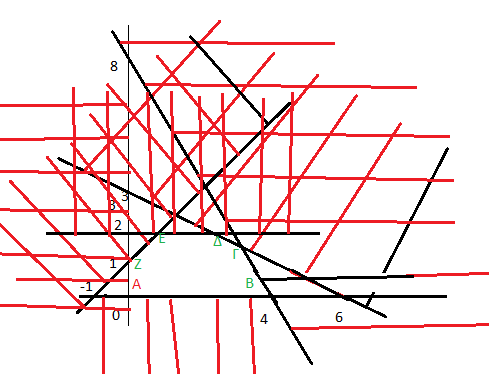 Το τελευταίο βήμα είναι η εύρεση του σημείου της περιοχής των επιτρεπτών τιμών που μεγιστοποιεί την z = 3000x1 + 2000x2. Το σημείο αυτό θα βρίσκεται σε μια από τις κορυφές του πολυγώνου των εφικτών λύσεων. Υπολογίζουμε την τιμή της z σε κάθε κορυφή.Α(0,0) z = 3000*0 + 2000*0=0Β(4,0) z = 3000*4 + 2000*0=12000Για να βρω τις συντεταγμένες του σημείου Γ πρέπει να λύσω το σύστημα των εξισώσεωνx1 + 2x2 =6       -2x1-4x2=-122x1 + x2 = 8       2x1+x2=8 για x2=1,33   2x1=8-1,33=6,66Προσθέτω κατά μέλη -3x2=-4   x2=4/3=1,33  x1=3,33Γ(3,33, 1,33) z = 3000*3,33 + 2000*1,33=12650Για να βρω τις συντεταγμένες του σημείου Δ πρέπει να λύσω το σύστημα των εξισώσεωνx1 + 2x2 =6       x2=2 άρα x1=2Δ(2,2) z = 3000*2 + 2000*2=10000Για να βρω τις συντεταγμένες του σημείου Ε πρέπει να λύσω το σύστημα των εξισώσεωνx2 = 1 + x1 x2 = 2 άρα x1=1E(1,2) z = 3000*1 + 2000*2=7000Z(0,1) z = 3000*0 + 2000*1=2000Για παραγωγή 3300 αντιστάσεων και 1330 πυκνωτών θα έχω το μέγιστο ημερήσιο κέρδος 12650 ευρώ. 